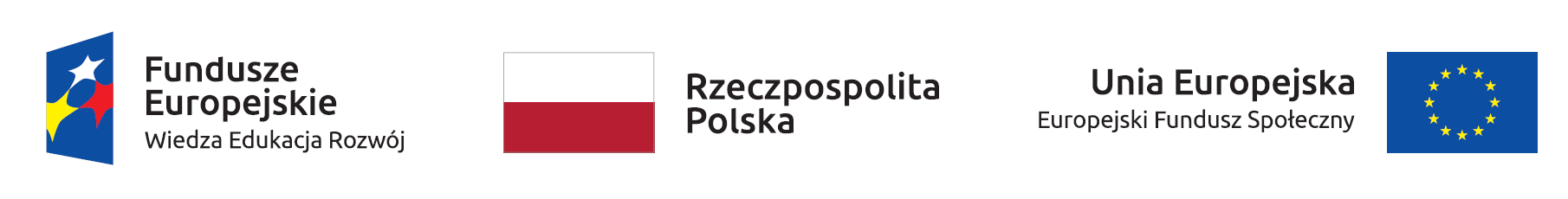 Załącznik nr 2 do OOZFORMULARZ CENOWY (KOSZTORYS)Ubiegając się o zamówienie publiczne prowadzone na postawie art. 138o ustawy z dnia 29 stycznia 2004 r. Prawo zamówień publicznych na organizację i przeprowadzenie szkoleń dla beneficjentów i pracowników IP MEN z zakresu prawa zamówień publicznych oraz zasady konkurencyjności - postępowanie nr DE-WZP.261.9.2020.MB, zobowiązuję się do zrealizowania zamówienia według cen podanych w poniższej tabeli:W cenie jednostkowej wskazanej w Formularzu cenowym i obliczonej na jej podstawie cenie oferty zostały uwzględnione wszystkie koszty wykonania zamówienia, również te wprost niewymienione. UWAGACeny należy określić z dokładnością do drugiego miejsca po przecinku zgodnie z matematycznymi zasadami zaokrąglania, tj.:ułamek, w którym trzecia cyfra po przecinku jest mniejsza od 5 zaokrąglić należy w dół,ułamek, w którym trzecia cyfra po przecinku jest większa lub równa 5 zaokrąglić należy w górę.Podana cena musi obejmować wszystkie koszty związane z usługą opisaną w szczegółowym opisie przedmiotu zamówienia z uwzględnieniem wszystkich opłat i podatków. Cena musi być podana w złotych polskich. Cena jednostkowa brutto zostanie ustalona na okres obowiązywania umowy i nie będzie podlegać zmianom. Wynagrodzenie należne Wykonawcy zostanie wyliczone na podstawie ww. cen za faktyczny zakres realizacji przedmiotu umowy.…...........................................................      	           ...........................................................................                      (miejscowość, data)                           	                                          (imię i nazwisko oraz podpis upoważnionego                                                                            		                                                        przedstawiciela Wykonawcy)Załącznik nr 3 do OOZOŚWIADCZENIA WYKONAWCYZamawiający:Minister Edukacji i Naukial. J. Ch. Szucha 2500-918 WarszawaWykonawca:………………………………………..……….……………………….… (pełna nazwa/firma, adres, w zależności od podmiotu: NIP/PESEL, KRS/CEiDG)reprezentowany przez:……………………………………………………………………………(imię, nazwisko, stanowisko/podstawa do reprezentacji)Na potrzeby postępowania o udzielenie zamówienia publicznego na organizację i przeprowadzenie szkoleń dla beneficjentów i pracowników IP MEN z zakresu prawa zamówień publicznych oraz zasady konkurencyjności – postępowanie nr DE-WZP.261.9.2020.MB prowadzonego przez Zamawiającego: Minister Edukacji i Nauki, oświadczam, co następuje:A. OŚWIADCZENIA DOTYCZĄCE WYKONAWCY W ZAKRESIE PRZESŁANEK WYKLUCZENIA:Oświadczam, że nie podlegam wykluczeniu z postępowania na podstawie art. 24 ust 1 pkt 12-23 ustawy Pzp.Oświadczam, że nie podlegam wykluczeniu z postępowania na podstawie art. 24 ust. 5 pkt 1 ustawy Pzp.Oświadczam, że po otwarciu ofert zweryfikuję czy nie należę do tej samej grupy kapitałowej, w rozumieniu ustawy z dnia 16 lutego 2007 r. o ochronie konkurencji i konsumentów, z pozostałymi Wykonawcami, którzy złożyli odrębne oferty.W przypadku, gdy będę należał  do tej samej grupy kapitałowej, w rozumieniu ustawy z dnia 16 lutego 2007 r. o ochronie konkurencji i konsumentów, z jakimkolwiek Wykonawcą, który złożył odrębną ofertę, niezwłocznie (jednak nie później niż w ciągu trzech dni) poinformuję, o tym Zamawiającego składając pisemne oświadczenie.W przypadku gdy przed zawarciem umowy dojdzie do zmiany aktualności ww. oświadczeń (tj. zaistnieją podstawy do wykluczenia Wykonawcy z postępowania),  niezwłocznie (jednak nie później niż w ciągu trzech dni od zaistnienia podstawy do wykluczenia) poinformuję o tym Zamawiającego składając pisemne oświadczenie.…...........................................................      	       ...........................................................................                      (miejscowość, data)                           	                                         (imię i nazwisko oraz podpis upoważnionego                                                                            	                                                          przedstawiciela Wykonawcy)Oświadczam, że zachodzą w stosunku do mnie podstawy wykluczenia z postępowania na podstawie art. ………. ustawy Pzp (podać mającą zastosowanie podstawę wykluczenia spośród wymienionych w art. 24 ust. 1 pkt 13-14, 16-20 lub art. 24 ust. 5 pkt 1 ustawy Pzp). Jednocześnie oświadczam, że w związku z ww. okolicznością, na podstawie art. 24 ust. 8 ustawy Pzp podjąłem następujące środki naprawcze: ……………………………………………………………………………………………….……..……………...........................................................      	       ...........................................................................                      (miejscowość, data)                          	                                     (imię i nazwisko oraz podpis upoważnionego                                                                            	                                                       przedstawiciela Wykonawcy)Uwaga!Oświadczenie w zakresie pkt 1 - 5 zobligowany jest wypełnić każdy Wykonawca, oświadczenie w zakresie pkt 6 wypełnia Wykonawca wyłącznie w sytuacji spełnienia wskazanych w tym oświadczeniu przesłanek.B. OŚWIADCZENIA DOTYCZĄCE WYKONAWCY W ZAKRESIE SPEŁNIANIA WARUNKÓW UDZIAŁU W POSTĘPOWANIU:Oświadczam, że spełniam warunki udziału w postępowaniu określone przez Zamawiającego w części 5 Ogłoszeniu o zamówieniu (OOZ) „Warunki udziału w postępowaniu”.…...........................................................      	       ...........................................................................                 (miejscowość, data)                                                                  (imię i nazwisko oraz podpis upoważnionego                                                                                                                             przedstawiciela Wykonawcy)* - niepotrzebne skreślićC. OŚWIADCZENIE DOTYCZĄCE PODANYCH INFORMACJI:Oświadczam, że wszystkie informacje podane w powyższych oświadczeniach są aktualne na dzień złożenia oferty i zgodne z prawdą oraz zostały przedstawione z pełną świadomością konsekwencji wprowadzenia Zamawiającego w błąd przy przedstawianiu informacji.…...........................................................      	       ...........................................................................                      (miejscowość, data)                                                                     (imię i nazwisko oraz podpis upoważnionego                                                                                                                                     przedstawiciela Wykonawcy)* - niepotrzebne skreślićZałącznik nr 3a do OOZOŚWIADCZENIA TRENERA Zamawiający:Minister Edukacji  i Naukial. J. Ch. Szucha 2500-918 WarszawaDane Trenera (Imię i Nazwisko):………………………………………..……….……………………….…Ja ………………………………… (imię i nazwisko trenera) wyrażam zgodę na złożenie przez ……………………………………………. (podać nazwę wykonawcy) próbki szkoleniowej z moim udziałem na temat „Szacowanie wartości zamówienia zgodnie z nową ustawą PZP” (zwanej dalej: „próbką”) w związku z postępowaniem o udzielenie zamówienia publicznego na organizację i przeprowadzenie szkoleń dla beneficjentów i pracowników IP MEN z zakresu prawa zamówień publicznych oraz zasady konkurencyjności – postępowanie nr DE-WZP.261.9.2020.MB, prowadzonym przez Zamawiającego: Ministra Edukacji i Nauki.Oświadczam, że wyrażam zgodę na nieodpłatne: utrwalanie oraz wielokrotne rozpowszechnianie mojego wizerunku przez Zamawiającego poprzez przechowywanie próbki, wielokrotne jej odtwarzanie, zwielokrotnianie, udostępnianie próbki oraz przekazywanie egzemplarzy członkom komisji, udostępnianie próbki oraz przekazywanie egzemplarzy innym podmiotom (w tym wszelkim osobom wnioskującym o udostępnienie/przekazanie) i poprzez inne wykorzystanie przez Zamawiającego związane z prowadzonym postępowaniem o udzielenie zamówienia publicznego. W przypadku gdyby próbka lub jej elementy były chronione jako utwór, udzielam Zamawiającemu bezpłatnie licencji bezterminowej na korzystanie z utworu w zakresie wskazanym w pkt 2.  Oświadczam, że materiał na próbce z moim udziałem i wykorzystanie zgodne z powyższymi oświadczeniami nie narusza moich dóbr osobistych ani praw autorskich moich lub podmiotów trzecich. Oświadczam, że powyższe zgody i oświadczenia w tym udzielenie licencji nie są ograniczone czasowo ani terytorialnie.Wyrażam zgodę* na przetwarzanie moich danych osobowych w zakresie imienia i nazwiska oraz wizerunku dla potrzeb przeprowadzenia postępowania o udzielenie zamówienia publicznego w tym oceny próbki szkoleniowej, zgodnie z Rozporządzeniem Parlamentu Europejskiego i Rady (UE) 2016/679 z dnia 27 kwietnia 2016 roku oraz ustawą z dnia 10 maja 2018 roku o ochronie danych osobowych (Dz.U. 2019 r. poz. 1781) oraz zgodnie z klauzulą informacyjną zawartą na stronie 14 Ogłoszenia o zamówieniu (OOZ) dot. postępowania nr DE-WZP.261.9.2020.MB. Oświadczam, że zapoznałem się z klauzulą informacyjną dotyczące przetwarzania danych przez zamawiającego w celu związanym z postępowaniem o udzielenie zamówienia publicznego umieszczoną na stronie 14 Ogłoszenia o zamówieniu. ……………………………….					                  ……………………………………………………………..     MIEJSCOWOŚĆ I DATA                                                                                     CZYTALENY PODPIS TRENERA ***Podanie przez Panią/Pana danych osobowych oraz zgoda na ich przetwarzanie i rozpowszechnianie jest dobrowolne, a w przypadku odmowy nie będzie  możliwa ocena trenera i oferta zostanie odrzucona.**Oświadczenie wypełnia Trener, którego imię i nazwisko zostało podane w Formularzu oferty. Oświadczenie stanowi integralną cześć oferty.  Załącznik nr 4 do OOZWYKAZ USŁUGw postępowaniu o udzielenie zamówienia publicznego na organizację i przeprowadzenie szkoleń dla beneficjentów i pracowników IP MEN z zakresu prawa zamówień publicznych oraz zasady konkurencyjności - postępowanie nr DE-WZP.261.9.2020.MB* - niepotrzebne skreślić** - jeżeli szkolenie nie było szkoleniem realizowanym dla konkretnego podmiotu/na zamówienie konkretnego podmiotu, a było organizowanym przez Wykonawcę szkoleniem ogólnodostępnym tj.  dla wszystkich osób, które zgłosiły swój udział, proszę wpisać – „szkolenie  otwarte”Oświadczam, że powyższe usługi zostały wykonane należycie. …...........................................................      	       ...........................................................................                      (miejscowość, data)                                                                      (imię i nazwisko oraz podpis upoważnionego                                                                                                                                         przedstawiciela WykonawcyZałącznik nr 1 do OOZZałącznik nr 1 do OOZFORMULARZ OFERTOWYFORMULARZ OFERTOWYOFERTAMinister Edukacji i Nauki
al. J. Ch. Szucha 25, 00-918 WarszawaNawiązując do ogłoszenia o zamówieniu w postępowaniu prowadzonym na postawie art. 138o ustawy z dnia 29 stycznia 2004 r. Prawo zamówień publicznych na organizację i przeprowadzenie szkoleń dla beneficjentów i pracowników IP MEN z zakresu 
prawa zamówień publicznych oraz zasady konkurencyjności – postępowanie 
nr DE-WZP.261.9.2020.MB składamy ofertę w przedmiotowym postępowaniu.OFERTAMinister Edukacji i Nauki
al. J. Ch. Szucha 25, 00-918 WarszawaNawiązując do ogłoszenia o zamówieniu w postępowaniu prowadzonym na postawie art. 138o ustawy z dnia 29 stycznia 2004 r. Prawo zamówień publicznych na organizację i przeprowadzenie szkoleń dla beneficjentów i pracowników IP MEN z zakresu 
prawa zamówień publicznych oraz zasady konkurencyjności – postępowanie 
nr DE-WZP.261.9.2020.MB składamy ofertę w przedmiotowym postępowaniu.DANE WYKONAWCY:Osoba upoważniona do reprezentacji Wykonawcy/ów i podpisująca ofertę (imię i nazwisko): ……………………………………………………………………………….…….…………..…………….Nazwa Wykonawcy / Wykonawców (w przypadku oferty składanej wspólnie ze wskazaniem Pełnomocnika Wykonawców): ..…………..……………..…………………………………………….……….………………….…….………………………………………………………………………………………………………………………………Adres:………………………………………………………………………………………………………………..……..nr tel.: …............................................................................. nr faks: …...............................................................NIP ……….......................................................................... REGON …..............................................................Osoba odpowiedzialna za kontakty z Zamawiającym:.……………………..………………………………………...Dane teleadresowe na które należy przekazywać korespondencję związaną z niniejszym postępowaniem:e-mail: ………………………………………………………………………Adres Wykonawcy, na który przesyłać ewentualną korespondencję (uzupełnić dane jeśli inne niż powyżej):……………………………………………………………………..………………………………………………………DANE WYKONAWCY:Osoba upoważniona do reprezentacji Wykonawcy/ów i podpisująca ofertę (imię i nazwisko): ……………………………………………………………………………….…….…………..…………….Nazwa Wykonawcy / Wykonawców (w przypadku oferty składanej wspólnie ze wskazaniem Pełnomocnika Wykonawców): ..…………..……………..…………………………………………….……….………………….…….………………………………………………………………………………………………………………………………Adres:………………………………………………………………………………………………………………..……..nr tel.: …............................................................................. nr faks: …...............................................................NIP ……….......................................................................... REGON …..............................................................Osoba odpowiedzialna za kontakty z Zamawiającym:.……………………..………………………………………...Dane teleadresowe na które należy przekazywać korespondencję związaną z niniejszym postępowaniem:e-mail: ………………………………………………………………………Adres Wykonawcy, na który przesyłać ewentualną korespondencję (uzupełnić dane jeśli inne niż powyżej):……………………………………………………………………..………………………………………………………MAKSYMALNA CENA CAŁKOWITA ZA REALIZACJĘ ZAMÓWIENIA W ZŁ BRUTTO(=Netto)
Niniejszym oferuję realizację przedmiotu zamówienia za cenę:MAKSYMALNA CENA CAŁKOWITA ZA REALIZACJĘ ZAMÓWIENIA obliczona jest zgodnie z załączonym Formularzem cenowym (kosztorysem).Część zamówienia, której wykonanie zamierzamy powierzyć podwykonawcy/com obejmuje (jeżeli dotyczy)*:…………………………………………………………………………………………………….………………………. ........................................................................................................................................................................... (*Brak wpisu powyżej rozumiany jest, iż przedmiotowe zamówienie realizowane będzie bez udziału podwykonawców)Podwykonawcą będzie:……………………………………………………….……………………………………………………………………(Wpisać nazwę i dane adresowe)Oświadczam, że wszystkie szkolenia stanowiące przedmiot zamówienia przeprowadzi 1 trener ………………………………………..……….. (podać IMIĘ i NAZWISKO), który w okresie ostatnich trzech lat przed upływem terminu składania ofert przeprowadził szkolenia lub warsztaty grupowe z zakresu prawa zamówień publicznych oraz zasady konkurencyjności na łączną liczbę co najmniej 200 godzin szkoleniowych (1 h – szkoleniowa = 45 min.).  Oświadczam, że:ww. trener został poinformowany o złożeniu w niniejszym postępowaniu próbki z jego udziałem i  wyraził na to zgodę, Wykonawca uzyskał i przenosi na Zamawiającego odpowiednie prawa do próbki i Zamawiający tym samym jest uprawniony do przechowywania próbki, wielokrotnego jej odtwarzania, zwielokrotniania dowolną techniką, udostępniania próbki oraz przekazywania egzemplarzy  członkom komisji, udostępniania próbki oraz przekazywania egzemplarzy innym podmiotom (w tym wszelkim osobom wnioskującym o udostępnienie/przekazanie) i innym wykorzystaniem przez Zamawiającego związanym z prowadzonym postępowaniem o udzielenie zamówienia publicznego, w przypadku jakichkolwiek roszczeń trenera lub podmiotów trzecich (w tym dot. naruszenia praw do wizerunku, praw autorskich lub innych praw) pozostających w związku ze złożeniem próbki lub pozostających w związku z działaniami Zamawiającego dotyczącymi próbki polegającymi w szczególności na jej przechowywaniu, wielokrotnym odtwarzaniu, zwielokrotnianiu, udostępnianiu próbki oraz przekazywaniu egzemplarzy członkom komisji, udostępnianiu próbki oraz przekazywaniu egzemplarzy  innym podmiotom (w tym wszelkim osobom wnioskującym o udostępnienie/przekazanie) i innym wykorzystaniem związanym prowadzonym postępowaniem o udzielenie zamówienia publicznego, Wykonawca przejmie odpowiedzialność, podejmie działania mające na celu zażegnanie sporu i poniesie w związku z tym wszelkie koszty, w tym koszty zastępstwa procesowego od chwili zgłoszenia roszczenia a także pokryje koszty odszkodowań i zadośćuczynienia. MAKSYMALNA CENA CAŁKOWITA ZA REALIZACJĘ ZAMÓWIENIA W ZŁ BRUTTO(=Netto)
Niniejszym oferuję realizację przedmiotu zamówienia za cenę:MAKSYMALNA CENA CAŁKOWITA ZA REALIZACJĘ ZAMÓWIENIA obliczona jest zgodnie z załączonym Formularzem cenowym (kosztorysem).Część zamówienia, której wykonanie zamierzamy powierzyć podwykonawcy/com obejmuje (jeżeli dotyczy)*:…………………………………………………………………………………………………….………………………. ........................................................................................................................................................................... (*Brak wpisu powyżej rozumiany jest, iż przedmiotowe zamówienie realizowane będzie bez udziału podwykonawców)Podwykonawcą będzie:……………………………………………………….……………………………………………………………………(Wpisać nazwę i dane adresowe)Oświadczam, że wszystkie szkolenia stanowiące przedmiot zamówienia przeprowadzi 1 trener ………………………………………..……….. (podać IMIĘ i NAZWISKO), który w okresie ostatnich trzech lat przed upływem terminu składania ofert przeprowadził szkolenia lub warsztaty grupowe z zakresu prawa zamówień publicznych oraz zasady konkurencyjności na łączną liczbę co najmniej 200 godzin szkoleniowych (1 h – szkoleniowa = 45 min.).  Oświadczam, że:ww. trener został poinformowany o złożeniu w niniejszym postępowaniu próbki z jego udziałem i  wyraził na to zgodę, Wykonawca uzyskał i przenosi na Zamawiającego odpowiednie prawa do próbki i Zamawiający tym samym jest uprawniony do przechowywania próbki, wielokrotnego jej odtwarzania, zwielokrotniania dowolną techniką, udostępniania próbki oraz przekazywania egzemplarzy  członkom komisji, udostępniania próbki oraz przekazywania egzemplarzy innym podmiotom (w tym wszelkim osobom wnioskującym o udostępnienie/przekazanie) i innym wykorzystaniem przez Zamawiającego związanym z prowadzonym postępowaniem o udzielenie zamówienia publicznego, w przypadku jakichkolwiek roszczeń trenera lub podmiotów trzecich (w tym dot. naruszenia praw do wizerunku, praw autorskich lub innych praw) pozostających w związku ze złożeniem próbki lub pozostających w związku z działaniami Zamawiającego dotyczącymi próbki polegającymi w szczególności na jej przechowywaniu, wielokrotnym odtwarzaniu, zwielokrotnianiu, udostępnianiu próbki oraz przekazywaniu egzemplarzy członkom komisji, udostępnianiu próbki oraz przekazywaniu egzemplarzy  innym podmiotom (w tym wszelkim osobom wnioskującym o udostępnienie/przekazanie) i innym wykorzystaniem związanym prowadzonym postępowaniem o udzielenie zamówienia publicznego, Wykonawca przejmie odpowiedzialność, podejmie działania mające na celu zażegnanie sporu i poniesie w związku z tym wszelkie koszty, w tym koszty zastępstwa procesowego od chwili zgłoszenia roszczenia a także pokryje koszty odszkodowań i zadośćuczynienia. OŚWIADCZAM, ŻE:zamówienie zostanie zrealizowane w terminach i na warunkach określonych w OOZ oraz we wzorze umowy;w cenach wskazanych w Formularzu cenowym i obliczonej na ich podstawie cenie oferty zostały uwzględnione wszystkie koszty wykonania zamówienia, również te wprost niewymienione;zapoznałem się z Ogłoszeniem o Zamówieniu oraz wzorem umowy i nie wnoszę do nich zastrzeżeń oraz przyjmuję warunki w nich zawarte;uważam się związany niniejszą ofertą przez okres 60 dni licząc od dnia otwarcia ofert (włącznie z tym dniem);akceptuję, iż zapłata za zrealizowanie zamówienia nastąpi na zasadach opisanych we wzorze umowy;Oferta zawiera tajemnicę przedsiębiorstwa, zawartą na stronach ……….. w następującym zakresie: ………………………………………….. (oświadczenie z uzasadnieniem podstaw do zastrzeżenia tajemnicy przedsiębiorstwa w załączeniu). Brak wypełnienia oznacza, że oferta nie zawiera tajemnicy przedsiębiorstwa;jestem świadomy, że brak wskazania w sposób jednoznaczny, które informacje podlegają ochronie jako tajemnica przedsiębiorstwa lub brak uzasadnienia zastrzeżenia poprzez wskazanie przyczyn faktycznych wraz z wykazaniem spełnienia podstaw normatywnych uprawniających do dokonania zastrzeżenia (nie później niż w chwili składania informacji Zamawiającemu), może spowodować nie uznanie przez Zamawiającego prawidłowości dokonanego zastrzeżenia tajemnicy przedsiębiorstwa bez obowiązku żądania dodatkowych wyjaśnień od Wykonawcy. W takim przypadku Zamawiający zwolniony będzie od wszelkiej odpowiedzialności za jakiekolwiek ewentualne szkody powstałe w związku z ujawnieniem informacji  stanowiących tajemnicę przedsiębiorstwa osobom trzecim;Zobowiązuję się, na warunkach określonych w IPU, że w przypadku zawarcia umowy z Zamawiającym przez cały okres od dnia podpisania umowy do dnia podpisania protokołu odbioru przedmiotu umowy co najmniej jedna osoba realizująca zamówienie w zakresie jego organizacji, przygotowania lub obsługi szkoleń stanowiących przedmiot umowy (nie dotyczy trenera) niezależnie od tego, czy będzie zatrudniona przez Wykonawcę bezpośrednio czy też przez jego podwykonawcę:będzie zatrudniona na podstawie umowy o pracę zgodnie z ustawą z dnia 26 czerwca 1974 r. Kodeks pracy (Dz.U. z 2020 r. poz. 1320)		lubbędzie należała do jednej z dwóch kategorii osób: osoby niepełnosprawne w rozumieniu przepisów ustawy z dnia 27 sierpnia 1997 r. o rehabilitacji zawodowej i społecznej oraz zatrudnianiu osób niepełnosprawnych (Dz.U. z 2020 r. poz. 426, ze zm.)osoby bezrobotne w rozumieniu przepisów ustawy z dnia 20 kwietnia 2004 roku o promocji zatrudnienia i instytucjach rynku pracy (Dz. U. z 2020 r., poz. 1409, ze zm.).umożliwię Zamawiającemu zweryfikowanie faktów opisanych w pkt 8 na każdym etapie realizacji zamówienia, zgodnie ze wzorem umowy,wypełniłem obowiązki informacyjne przewidziane w art. 13 i/lub art. 14 RODO wobec osób fizycznych, od których dane osobowe bezpośrednio i/lub pośrednio pozyskałem w celu ubiegania się o udzielenie zamówienia publicznego w niniejszym postępowaniu.OŚWIADCZAM, ŻE:zamówienie zostanie zrealizowane w terminach i na warunkach określonych w OOZ oraz we wzorze umowy;w cenach wskazanych w Formularzu cenowym i obliczonej na ich podstawie cenie oferty zostały uwzględnione wszystkie koszty wykonania zamówienia, również te wprost niewymienione;zapoznałem się z Ogłoszeniem o Zamówieniu oraz wzorem umowy i nie wnoszę do nich zastrzeżeń oraz przyjmuję warunki w nich zawarte;uważam się związany niniejszą ofertą przez okres 60 dni licząc od dnia otwarcia ofert (włącznie z tym dniem);akceptuję, iż zapłata za zrealizowanie zamówienia nastąpi na zasadach opisanych we wzorze umowy;Oferta zawiera tajemnicę przedsiębiorstwa, zawartą na stronach ……….. w następującym zakresie: ………………………………………….. (oświadczenie z uzasadnieniem podstaw do zastrzeżenia tajemnicy przedsiębiorstwa w załączeniu). Brak wypełnienia oznacza, że oferta nie zawiera tajemnicy przedsiębiorstwa;jestem świadomy, że brak wskazania w sposób jednoznaczny, które informacje podlegają ochronie jako tajemnica przedsiębiorstwa lub brak uzasadnienia zastrzeżenia poprzez wskazanie przyczyn faktycznych wraz z wykazaniem spełnienia podstaw normatywnych uprawniających do dokonania zastrzeżenia (nie później niż w chwili składania informacji Zamawiającemu), może spowodować nie uznanie przez Zamawiającego prawidłowości dokonanego zastrzeżenia tajemnicy przedsiębiorstwa bez obowiązku żądania dodatkowych wyjaśnień od Wykonawcy. W takim przypadku Zamawiający zwolniony będzie od wszelkiej odpowiedzialności za jakiekolwiek ewentualne szkody powstałe w związku z ujawnieniem informacji  stanowiących tajemnicę przedsiębiorstwa osobom trzecim;Zobowiązuję się, na warunkach określonych w IPU, że w przypadku zawarcia umowy z Zamawiającym przez cały okres od dnia podpisania umowy do dnia podpisania protokołu odbioru przedmiotu umowy co najmniej jedna osoba realizująca zamówienie w zakresie jego organizacji, przygotowania lub obsługi szkoleń stanowiących przedmiot umowy (nie dotyczy trenera) niezależnie od tego, czy będzie zatrudniona przez Wykonawcę bezpośrednio czy też przez jego podwykonawcę:będzie zatrudniona na podstawie umowy o pracę zgodnie z ustawą z dnia 26 czerwca 1974 r. Kodeks pracy (Dz.U. z 2020 r. poz. 1320)		lubbędzie należała do jednej z dwóch kategorii osób: osoby niepełnosprawne w rozumieniu przepisów ustawy z dnia 27 sierpnia 1997 r. o rehabilitacji zawodowej i społecznej oraz zatrudnianiu osób niepełnosprawnych (Dz.U. z 2020 r. poz. 426, ze zm.)osoby bezrobotne w rozumieniu przepisów ustawy z dnia 20 kwietnia 2004 roku o promocji zatrudnienia i instytucjach rynku pracy (Dz. U. z 2020 r., poz. 1409, ze zm.).umożliwię Zamawiającemu zweryfikowanie faktów opisanych w pkt 8 na każdym etapie realizacji zamówienia, zgodnie ze wzorem umowy,wypełniłem obowiązki informacyjne przewidziane w art. 13 i/lub art. 14 RODO wobec osób fizycznych, od których dane osobowe bezpośrednio i/lub pośrednio pozyskałem w celu ubiegania się o udzielenie zamówienia publicznego w niniejszym postępowaniu.ZOBOWIĄZANIA W PRZYPADKU PRZYZNANIA ZAMÓWIENIA:zobowiązuję się do zawarcia umowy w miejscu i terminie wyznaczonym przez Zamawiającego;osobą upoważnioną do kontaktów z Zamawiającym w sprawach dotyczących realizacji umowy jest......................................................... e-mail: ………….....……….….tel./fax: ......................………ZOBOWIĄZANIA W PRZYPADKU PRZYZNANIA ZAMÓWIENIA:zobowiązuję się do zawarcia umowy w miejscu i terminie wyznaczonym przez Zamawiającego;osobą upoważnioną do kontaktów z Zamawiającym w sprawach dotyczących realizacji umowy jest......................................................... e-mail: ………….....……….….tel./fax: ......................………KATEGORIA PRZEDSIĘBIORSTWA WYKONAWCY*): ………………………………………………………………………………………………….. (*wpisać: mikro, małe, średnie lub duże przedsiębiorstwo, w przypadku konsorcjum proszę wpisać dla każdego z konsorcjantów odrębnie) Zgodnie z zaleceniem Komisji Europejskiej z dnia 6.05.2003 r. dot. definicji mikroprzedsiębiorstw, małych i średnich przedsiębiorstw (Dz. Urz. UE L 124 z 20.05.2003, str. 36): mikroprzedsiębiorstwo – to przedsiębiorstwo zatrudniające mniej niż 10 osób i którego roczny obrót lub roczna suma bilansowa nie przekracza 2 mln. EUR; małe przedsiębiorstwo – to przedsiębiorstwo zatrudniające mniej niż 50 osób i którego roczny obrót lub roczna suma bilansowa nie przekracza 10 mln. EUR; średnie przedsiębiorstwa – to przedsiębiorstwa, które nie są mikroprzedsiębiorstwami ani małymi przedsiębiorstwami i które zatrudniają mniej niż 250 osób i których roczny obrót nie przekracza 50 mln. EUR lub roczna suma bilansowa nie przekracza 43 mln. EUR. W przypadku, gdy przedsiębiorstwo Wykonawcy nie zalicza się do żadnej z powyższych kategorii należy wpisać „duże“.KATEGORIA PRZEDSIĘBIORSTWA WYKONAWCY*): ………………………………………………………………………………………………….. (*wpisać: mikro, małe, średnie lub duże przedsiębiorstwo, w przypadku konsorcjum proszę wpisać dla każdego z konsorcjantów odrębnie) Zgodnie z zaleceniem Komisji Europejskiej z dnia 6.05.2003 r. dot. definicji mikroprzedsiębiorstw, małych i średnich przedsiębiorstw (Dz. Urz. UE L 124 z 20.05.2003, str. 36): mikroprzedsiębiorstwo – to przedsiębiorstwo zatrudniające mniej niż 10 osób i którego roczny obrót lub roczna suma bilansowa nie przekracza 2 mln. EUR; małe przedsiębiorstwo – to przedsiębiorstwo zatrudniające mniej niż 50 osób i którego roczny obrót lub roczna suma bilansowa nie przekracza 10 mln. EUR; średnie przedsiębiorstwa – to przedsiębiorstwa, które nie są mikroprzedsiębiorstwami ani małymi przedsiębiorstwami i które zatrudniają mniej niż 250 osób i których roczny obrót nie przekracza 50 mln. EUR lub roczna suma bilansowa nie przekracza 43 mln. EUR. W przypadku, gdy przedsiębiorstwo Wykonawcy nie zalicza się do żadnej z powyższych kategorii należy wpisać „duże“.SPIS TREŚCI:Integralną część Oferty stanowią następujące dokumenty:Formularz cenowy (kosztorys),Oświadczenia Wykonawcy składane w celu  potwierdzenia spełniania przez Wykonawcę warunków udziału w postępowaniu oraz braku podstaw do wykluczenia,Wykaz usług,Próbka szkoleniowa dostarczona na    ……..Oświadczenie  złożone przez trenera zgodne ze wzorem stanowiącym załącznik nr 3a do OOZ.……………………………………………………………….Oferta została złożona na .............. kolejno ponumerowanych stronach.SPIS TREŚCI:Integralną część Oferty stanowią następujące dokumenty:Formularz cenowy (kosztorys),Oświadczenia Wykonawcy składane w celu  potwierdzenia spełniania przez Wykonawcę warunków udziału w postępowaniu oraz braku podstaw do wykluczenia,Wykaz usług,Próbka szkoleniowa dostarczona na    ……..Oświadczenie  złożone przez trenera zgodne ze wzorem stanowiącym załącznik nr 3a do OOZ.……………………………………………………………….Oferta została złożona na .............. kolejno ponumerowanych stronach.……………………………………………………….pieczęć Wykonawcy...............................................................................................Data i podpis upoważnionego przedstawiciela WykonawcyLp.ABCDLp.ZADANIEMaksymalna liczba uczestnikówCena jednostkowa brutto w PLN)Maksymalna wartość brutto zamówienia
w PLN(B X C)1100L.p.Opiswykonanych/wykonywanych usług*Zleceniodawca szkolenia/Zamawiający
(nazwa, adres)**Data realizacji
(dd.mm.rr-dd.mm.rr)1.Nazwa (temat) szkolenia lub warsztatu: ………………………………………………………… Liczba uczestników: ……………………W ramach ww. szkolenia lub warsztatu Wykonawca zapewnił  co najmniej:- rekrutację uczestników	      - TAK / NIE*- trenera/ów					- TAK / NIE*............-............2.Nazwa (temat) szkolenia lub warsztatu: ………………………………………………………… Liczba uczestników: ……………………W ramach ww. szkolenia lub warsztatu Wykonawca zapewnił co najmniej:- rekrutację uczestników       - TAK / NIE*- trenera/ów					- TAK / NIE*............-............3.Nazwa (temat) szkolenia lub warsztatu : ………………………………………………………… Liczba uczestników: ……………………W ramach ww. szkolenia lub warsztatu Wykonawca zapewnił co najmniej:- rekrutację uczestników	      - TAK / NIE*- trenera/ów					- TAK / NIE*............-............4.Nazwa (temat) szkolenia lub warsztatu: ………………………………………………………… Liczba uczestników: ……………………W ramach ww. szkolenia lub warsztatu Wykonawca zapewnił co najmniej:- rekrutację uczestników	      - TAK / NIE*- trenera/ów					- TAK / NIE*............-............